Collège Jean Charcot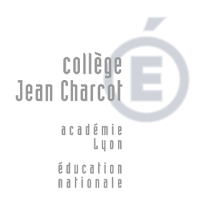 13 rue du Commandant Charcot : 04.72.38.81.81  Mail : ce.0691670r@ac-lyon.frSite Internet : http:// Charcot.etab.ac-lyon.frORAL DU DNB SESSION 2021Fiche méthodologique de l’élève de 3ème Pour chaque EPI ou Parcours ou projetsIntitulé du projet de classe : EPI TRANSHUMANISMEProblématique : Comment imaginer un corps, maintenant et pour le futur ?Objectifs : Se questionner sur le monde du futur et sur l’adaptabilité du corps humain. Questionner les liens et les oppositions entre nature et technique/ technologies.Disciplines impliquées: Arts plastiques, Français Inclusion usage outils numériques : OUI NONDescriptif succinctArts plastiques : Sujet pratique « Moi augmenté »Recherches croquis, puis élaboration du projet sur plusieurs séances. Utilisation de technique traditionnelles et de techniques numériques.  Le corps futur est-il obligatoirement ultra-technologisé ? Un retour à la nature est-il envisageable ? En quoi les technologies influencent-elles nos modes de vie ? Quels sont les liens entre sciences et art dans l'invention du futur ? Comment l'art utilise-t-il la science pour questionner notre époque ? Notre corps est-il obsolète pour demain ? Comment les matériaux utilisés peuvent-ils évoquer des fonctions pratiques et symboliques ? Principales œuvres étudiées en arts plastiques :Otto DIX, Les joueurs de Skat, 1920.Rebecca HORN, Pencil Mask, 1973.Philippe RAMETTE, Objet à voir le monde en détail, 1990 – 2004.Michael BURTON & Michiko NITTA, AlgaCulture, 2012.Lettres : Sujet : Le transhumanisme en question.Se poser des questions à partir de textes philosophiques, littéraires, scientifiques sur la place du corps de l’Homme dans son individualité mais aussi dans les projets de société.  Comprendre l’importance et la portée scientifique dans l’imaginaire humain et dans la littérature (notamment par des textes de Science Fiction).Appréhender notre monde contemporain mais aussi à venir avec les progrès techniques d’aujourd’hui. Etre sensibilisé aux choix de société, devenir citoyen. Comprendre l’importance de l’art dans la réflexion personnelle et générale de la construction de l’être humain. Mise en parallèle avec des œuvres de l’exposition Artistes et robots au Grand Palais et la pièce de théâtre de Joris Matthieu : Artefact.  Lecture cursive au choix : _ L’Homme bicentenaire, Isaac Asimov._ Uglies, Scott Westerfeld._ Des fleurs pour Algernon, Daniel Keyes._ Jenna Fox, pour toujours, Mary E. Pearson._ Des enfants trop parfaits, Peter James.Compétences travailléesArts plastiques : Expérimenter, produire, créerMettre en œuvre un projet artistiqueS’exprimer, analyser sa pratique et celle de ses pairs, établir une relation avec celle des artistes, s’ouvrir à l’altérité.Lettres : Lire des images, des documents composites (y compris numériques) et des textes non littérairesLire des œuvres littéraires, fréquenter des œuvres d’artUtiliser l’écrit pour penser et pour apprendreExploiter des lectures pour enrichir son écritEtablir des liens entre les productions littéraires et artistiques issues de cultures et d’époques diversesRéalisation concrète / production finale :Arts plastiques : Réalisation du projet « Moi augmenté » Bilan personnel : quelle a été ma démarche pendant le projet ? Quelles nouvelles connaissances etcompétences est-ce que je pense maintenant maîtriser ?